       河南中原黄金冶炼厂有限责任公司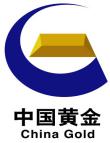  地址：河南省三门峡市产业集聚区209国道南侧                                   邮编：472000                                                                  工业硫酸销售(汽运部分)报价说明1、产品质量参数：2、报价说明:2.1、报价单位资质要求：须提供有效期限内营业执照、危险化学品经营许可证等资质证件。2.2、须按照要求如实填写《工业硫酸采购报价单》，并加盖单位公章。2.3、报价结束后，我司将根据所有报价确定各区域最终出厂价。2.4、报价期内未参与报价和无效报价的采购方：已有过业务合作，采购价在我司出厂价基础上上浮20%；首次合作新客户享受我司出厂价。2.5、报价单原件、开票信息、营业执照、危险化学品经营许可证扫描件加盖单位公章一并发送至ylcsjjcb@126.com后，及时联系我司人员确认收件(邮件主题栏应填写：××××公司硫酸采购报价单）。2.6、客户报价以遵循市场公开价为准，严禁恶意串标2.7、报价截止时间：2021年9月18日 09时 00分。3、报价保证金：3.1、参与报价单位须于2021年9月18日09时00分前，缴纳报价保证金(转账汇款应注明：2021年9月18日硫酸报价保证金)，保证金缴纳数额以预采购数量乘以10，(例：如采购1000吨，1000*10=10000元，以此类推)；采购权确定后，报价保证金转为履约保证金。报价结束后不接受我司确定出厂价的，保证金于5个工作日内退还(逾期报价、未缴纳保证金的均为无效报价)。3.2、保证金收款账户：  单位全称 ：河南中原黄金冶炼厂有限责任公司  开户银行：河南省三门峡市工行三门峡分行(行号：102505002293)  银行帐号：1713 0229 0920 0076 156付款：4.1、现金支付，先付款后提货；4.2、本次报价均为现金支付价格。5、提货：5.1、交货方式：采购方自提；5.2、交货地点：我司工厂仓库	联 系 电话：0398-2756853 	       附件：工业硫酸采购报价单附件：                                              工业硫酸采购(汽运)报价单  报价单位全称(单位公章)：联系人：                                联系电话：报价时间：      年    月    日产品名称规格（%）供货量 (t/月)备注工业硫酸9350000工业硫酸9850000工业硫酸10510000序号规格       （%）采购数量(t/月)单价  (元/t)销售区域备注1234说明：“规格（%)”列1～4行，填报93%、98%、105 %；根据需要，可添加行；说明：“规格（%)”列1～4行，填报93%、98%、105 %；根据需要，可添加行；说明：“规格（%)”列1～4行，填报93%、98%、105 %；根据需要，可添加行；说明：“规格（%)”列1～4行，填报93%、98%、105 %；根据需要，可添加行；说明：“规格（%)”列1～4行，填报93%、98%、105 %；根据需要，可添加行；说明：“规格（%)”列1～4行，填报93%、98%、105 %；根据需要，可添加行；